Prot._______________________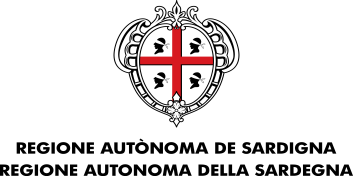 Allegato 1 - Registro Aziendale Individuale Suini riproduttori identificati singolarmente (maschi e femmine)(integrato da ASSL)N. progr.TatuaggioCodice identificativo individualeCodice identificativo precedenteSessoRazzaData di ingressoData di nascita Data Appl. MarcaProvenienzaData di scarico Destinazione123456789101112131415